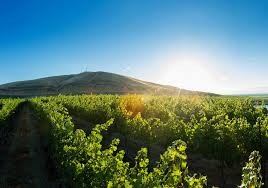 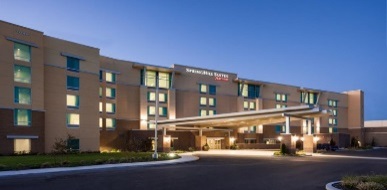 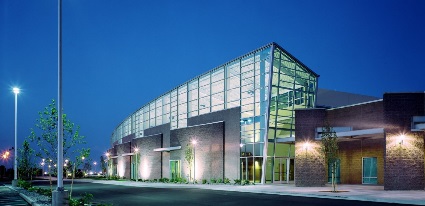 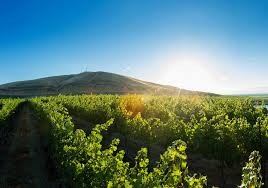 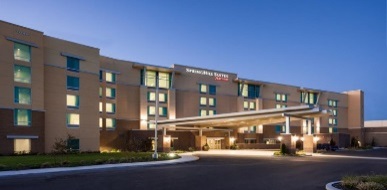 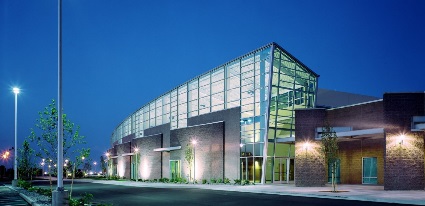 Washington Association Medical Staff Services2019 Education Conference Registration"Together Towards the next 40 years”Wednesday, April 24 – Friday, April 26, 2019SpringHill Suites, Kennewick Tri-CitiesPlease check**Join or Renew your WAMSS Membership with the conference registration and you can use the member registration price.Attending Wednesday Night Social?:	(Check here)Name: 	Title: 	Organization: 	E-Mail: 	Address: 	City: 	State: 	Zip: 	Phone: 	Fax: 		Certified:	CPCS	CPMSMWAMSS Member:	Yes	No	First Time Attendee:	Yes	NoMake checks payable to: WAMSS Registration Deadline: March 30, 2019Conference materials will be available at www.wamss.orgGeneral Conference Information 2019Who Should Attend:Medical Staff Services Professionals (MSP’s)Provider Credentialing SpecialistsCentralized Verification Organization ProfessionalsHealth Plan/Managed Care ProfessionalsClinic/Group Practice Credentialing ProfessionalsProvider Enrollment Credentialing SpecialistsAccreditation/Compliance ProfessionalsQuality & HR Professionals Cross TrainingPhysician ExecutivesHotel Accommodations, Directions and MapBook Room at:   SpringHill Suites Kennewick Tri-Cities7048 West Grandridge Boulevard, Kennewick, WA  99336Hotel Rates:	$129.00A block of guest rooms has been reserved for WAMSS.	Please remember to mention “WAMSS” when making reservations. Room rates will be guaranteed until March 22, 2019. Hotel cancellation policy is 24 hours prior to our 4:00p.m. check in time to avoid a cancellation charge.Dress Attire during the conference is business casual. Please remember to dress in layers during meetings due to fluctuation in room temperatures. Jeans are welcome on Friday for travel home.Perfume Policy To ensure everyone’s comfort, please keep the use of perfume/cologne to a minimum.Cell Phones/Pagers/Computers As a matter of courtesy to other attendees please set all computers, cell phones, pagers and other mobile devices to silent or vibrate mode. If you need to take a call, please leave the session to do so.Continuing Education Credits Application has been made to the National Association Medical Staff Services for continuing education hours. Continuing Education credits will be emailed to attendees by May 1, 2019.Registration Deadline and Conference Cancellation/Change PolicyThe deadline for conference registration is March 30, 2019.Full refund, if cancellation is requested in writing by March 29, 2019. After March 30, 2019 – A $75 cancellation fee will be charged.After April 9, 2019 – No refunds, but you may substitute another personContact: Carrianne Dockter, CPCS, CPMSM - Carrianne.Dockter@MolinaHealthcare.comTuesday CPMSM/CPCS Study Group - WAMSS Member(4/23, includes lunch)$75Tuesday CPMSM/CPCS Study Group - Non-Member (4/23, includes lunch)$100Tuesday Credentialing 101 Course - WAMSS Member (4/23, includes lunch)$75Tuesday Credentialing 101 Course - Non-Member (4/23, includes lunch)$100Full Conference - WAMSS Member$425Full Conference - Non-WAMSS Member$500*New* Full Conference Group Rate Special (Buy 4 Full Conference Registrations and Get One Free! – WAMSS Members Only (Snail mail 5 registration forms together with check – online option not available)$1700One Day WAMSS Member - Wed or Thurs or Fri (please circle and/or select online option)$200One Day Non-WAMSS Member - Wed or Thurs or Fri (please circle and/or select online option)$250Two Day WAMSS Member – Wed/Thurs or Thurs/Fri (please circle and/or select online option)$300Two Day Non-WAMSS Member – Wed/Thurs or Thurs/Fri (please circle and/or select online option)$350Wednesday Night Social Dinner Guest Ticket	(Free for Members)$40WAMSS Membership Dues*$50Total Enclosed:Special Meal Request:	Vegetarian	Vegan	Gluten FreeConference DiningTuesday April 23Welcome ReceptionWith AppetizersWednesday April 24Breakfast Morning snack Lunch on own Afternoon snackSocial Night Activity with DinnerThursday April 25BreakfastLunch with Annual Meeting Afternoon snackDinner on ownFriday April 26Conference DiningTuesday April 23Welcome ReceptionWith AppetizersWednesday April 24Breakfast Morning snack Lunch on own Afternoon snackSocial Night Activity with DinnerThursday April 25BreakfastLunch with Annual Meeting Afternoon snackDinner on ownBreakfastWednesday April 24Breakfast Morning snack Lunch on own Afternoon snackSocial Night Activity with DinnerThursday April 25BreakfastLunch with Annual Meeting Afternoon snackDinner on ownMorning snack